  ZAKLADA SANDRA STOJIĆ                                                                                                                                                                                          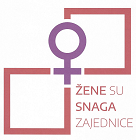  Crkvena 6, 44320 Kutina OIB 42562463823 IBAN HR 4924020061100784052 ESB Tel. 044 564 040, GSM 098 204 555 e-mail: zaklada.sandra.stojic@gmail.com web:    www.zaklada-sandra-stojic.hrPRILOG VI - IZJAVA O PRIHVAĆANJU UVJETA IZ DOKUMENTACIJE ZANADMETANJE(naziv ponuditelja, adresa, OIB)Izjavljujem da su mi poznate odredbe iz Dokumentacije za nadmetanje, da ih prihvaćam i da ću izvršiti predmet nabave, evidencijski broj 02.1.1.05.0112 u skladu s tim odredbama i za cijene koje su navedene u dostavljenoj ponudi._________________________                                      _____________________________________(mjesto i datum)		                                   (ime i prezime ovlaštene osobe Ponuditelja)   M.P. 					       ________________________________________  (vlastoručni potpis ovlaštene osobe Ponuditelja)